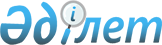 О стоимости разовых талонов на 2009 год
					
			Утративший силу
			
			
		
					Решение IХ сессии IV созыва Шахтинского городского маслихата Карагандинской области от 25 декабря 2008 года N 434/9. Зарегистрировано Управлением юстиции города Шахтинск Карагандинской области 19 января 2009 года N 8-8-64. Утратило силу - решением XVII сессии IV созыва Шахтинского городского маслихата Карагандинской области от 22 декабря 2009 года N 522/17      Сноска. Утратило силу - решением XVII сессии IV созыва Шахтинского городского маслихата Карагандинской области от 22.12.2009 N 522/17.

      В соответствии с Законом Республики Казахстан о введении в действие Кодекса Республики Казахстан "О налогах и других обязательных платежах в бюджет" (Налоговый кодекс) от 10 декабря 2008 года, Законом Республики Казахстан от 23 января 2001 года "О местном государственном управлении в Республике Казахстан" городской Маслихат РЕШИЛ:



      1. Установить стоимость разовых талонов на 2009 год для лиц, осуществляющих реализацию товаров на рынках города Шахтинск и прилегающих поселков и лиц, предпринимательская деятельность которых носит эпизодический характер, на основе среднедневных данных хронометражных наблюдений и обследований, проведенных государственным учреждением "Налоговое управление по городу Шахтинску Налогового департамента по Карагандинской области Налогового комитета Министерства финансов Республики Казахстан" по городу Шахтинску и прилегающим поселкам согласно приложениям 1, 2.



      2. Признать утратившим силу решение IV сессии городского Маслихата от 17 января 2008 года N 381/4 "О стоимости разовых талонов на 2008 год" (зарегистрировано в Реестре государственной регистрации нормативных правовых актов за N 8–8–47, опубликовано в газете "Шахтинский вестник" 8 февраля 2008 года).



      3. Настоящее решение вводится в действие по истечении десяти дней после дня их первого официального опубликования.      Председатель сессии                        М. Бачаева      Секретарь городского

      Маслихата                                  А. СатоваПриложение 1

к решению ІX сессии городского Маслихата

от 25 декабря 2008 года N 434/9

Стоимость разовых талонов для лиц, осуществляющих реализацию товаров на рынках города Шахтинска и прилегающих поселковПриложение 2

к решению ІX сессии городского Маслихата

от 25 декабря 2008 года N 434/9

Стоимость разовых талонов в день для лиц, предпринимательская деятельность которых носит эпизодический характер
					© 2012. РГП на ПХВ «Институт законодательства и правовой информации Республики Казахстан» Министерства юстиции Республики Казахстан
				НаименованиеСпециализацияВид торгового местаПлощадь торгового места, кв.м.Ставка сбора за 1 метр квадратной площади в % от месячного расчетного показателяСтоимость разовых талонов на 1 день, тенге123456Город Шахтинск, Рынок «Центральный», частный предприниматель Петраков Г.Г.продуктовыйприлавок3,85241,87Город Шахтинск, Рынок «Центральный», частный предприниматель Петраков Г.Г.продуктовыймясной прилавок3,86290,24Город Шахтинск, Рынок «Центральный», частный предприниматель Петраков Г.Г.продуктовыймолочный прилавок2,2384,02Город Шахтинск, Рынок «Центральный», частный предприниматель Петраков Г.Г.промышленныйприлавок5,24264,78Город Шахтинск, Рынок «Центральный», частный предприниматель Петраков Г.Г.промышленныйс рук2250,92Город Шахтинск, рынок «26квартал», частный предприниматель Петраков Г.Г.продуктовыйприлавок3,85241,87Город Шахтинск, рынок «26квартал», частный предприниматель Петраков Г.Г.продуктовыймясной прилавок3,86290,24Город Шахтинск, рынок «26квартал», частный предприниматель Петраков Г.Г.продуктовыймолочный прилавок2,2384,02Город Шахтинск, рынок «26квартал», частный предприниматель Петраков Г.Г.промышленныйприлавок5,24264,78Город Шахтинск, рынок «26квартал», частный предприниматель Петраков Г.Г.промышленныйс рук2250,92Поселок Шахан, частный предприниматель Кошелев Ю.Н.продуктовыйприлавок5,24264,78Поселок Шахан, частный предприниматель Кошелев Ю.Н.продуктовыймясной прилавок3,86290,24Поселок Шахан, частный предприниматель Кошелев Ю.Н.продуктовыймолочный прилавок2,2384,02Поселок Шахан, частный предприниматель Кошелев Ю.Н.промышленныйприлавок63229,14Поселок Шахан, частный предприниматель Кошелев Ю.Н.промышленныйс рук2250,92N п/пНаименование видов деятельностиСтоимость разовых талонов в день для физических лиц, деятельность которых носит эпизодический характер, в % от месячного расчетного показателя1231.Реализация (за исключением деятельности, осуществляемой в стационарных помещениях):1) газет и журналов;92) семян, а также посадочного материала (саженцы, рассада);133) бахчевых культур;264) живых цветов, выращенных на дачных и придомовых участках;135) продуктов подсобного сельского хозяйства, садоводства, огородничества и дачных участков;56) кормов для животных и птиц;7) веников, метел, лесных ягод, меда, грибов и рыбы.2.Услуги владельцев личных тракторов по обработке земельных участков.243.Выпас домашних животных и птиц.5